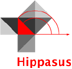 Transformation, Technology, and EducationRuben R. Puentedura, Ph.D.Description:The following presentation was originally delivered on August 18, 2006 as part of the Strengthening Your District Through Technology workshops, coordinated by the Maine School Superintendents Association, working with the Maine Department of Education, with funding from the Maine Learning Technology Initiative and the Bill & Melinda Gates Foundation. Two other presentations (not included here) were made on the same day by Jim Moulton and Dr. Pam Buffington.The screencast of the presentation was compiled from the original (edited) recorded audio, and merged with original and new slides to produce the following three parts:Part 1: A Model for Technology and Tranformation (19:50 mins duration)Part 2: Why Transformation is Needed (10:39 mins duration)Part 3: Transformation and Education (14:21 mins duration)Clicking on the links above will open each portion of the presentation in a new window.Additional Content:Each portion of the screencast can be downloaded in MPEG-4 format for use on video iPods and other compatible devices:Part 1: A Model for Technology and Tranformation (19:50 mins duration)Part 2: Why Transformation is Needed (10:39 mins duration)Part 3: Transformation and Education (14:21 mins duration)The slides used in this presentation can be downloaded in PDF format.The audio can be downloaded as an MP3 recording (44:49 mins duration), containing the voiceover for the slides.© 2006 Ruben R. Puentedura